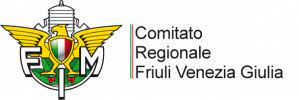 PROGRAMMAVENERDI’ 01h. 14,00 Apertura segreteria, presso Fondazione O.S.F. (Villaggio del Fanciullo) (CAMPO BASE)                 Viale de la Comina, 25 - 33170 Pordenone, gps 45°59’32” N – 12°38’21”E accreditamento e sistemazione                In campeggio o Hotel presceltoh. 16,00 Inizio visite, con bus navetta in centro città o escursione in moto nei dintorni.h. 19,30 Chiusura segreteriah. 20,00 Cena libera o su prenotazione, presso CAMPO BASE (con intrattenimento musicale)SABATO 02h. 8,00 Apertura segreteria, presso CAMPO BASE h. 9,00 Partenza giri turistici in varie località del Friuli Venezia Giulia, con tappe: storico culturali, paesaggistiche e             enogastronomiche.h. 12,30 Chiusura segreteria.h. 13,00 Pranzo presso Campo Base, per i partecipanti non iscritti ai giri turisticih. 14,30 Apertura segreteriah. 16,00 Visite guidate Città di Pordenone h. 18,00 Chiusura segreteriah. 18,30 Rientro di tutti i partecipanti al CAMPO BASEh. 20,00 Trasferimento in corteo al parcheggio Marcolinh. 20,30 Ritrovo in Parco 4 Novembre per la “Serata delle Regioni” dove i partecipanti potranno degustare le                 Specialità gastronomiche di ciascuna Regione.DOMENICA 03h. 10,00 Ritrovo dei partecipanti al CAMPO BASEh. 10,30 Sfilata delle Regioni fino al centro di Pordenoneh. 12,30 Saluto delle autorità, premiazioni e congedoTDR 2021MOTOTURISMO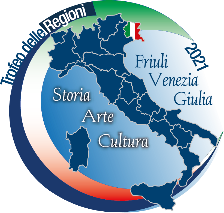 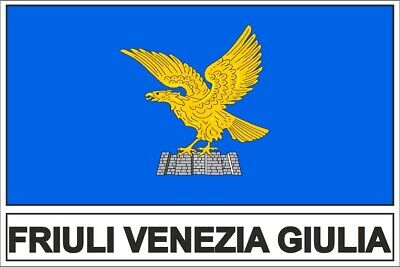 